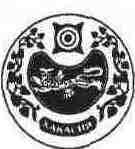 РОССИЙСКАЯ ФЕДЕРАЦИЯРЕСПУБЛИКА ХАКАСИЯАДМИНИСТРАЦИЯЦЕЛИННОГО СЕЛЬСОВЕТАПОСТАНОВЛЕНИЕАДМИНИСТРАЦИИЦЕЛИННОГО СЕЛЬСОВЕТА«17» февраля 2017 г.                      с. Целинное                                          № _17_О подготовке объектов и жилого сектора к весенне-летнему пожароопасному периоду.В соответствии со статьями 18,19,21 Федерального Закона от 21.12.1994г. №69-ФЗ «О пожарной безопасности» (с последующими изменениями и дополнениями, в редакции ФЗ №122 тот 28.08.2004г.), Правилами пожарной безопасности в Российской Федерации (ППБ 01-03 утвержденные приказом МЧС России от 18.06.2003г. №313), на основании Устава администрации Целинного сельсовета, с наступлением весенне-летнего пожароопасного периода 2017 года, в целях предотвращения пожаров и их последствий, администрация Целинного сельсовета ПОСТАНОВЛЯЕТ:Ввести на территории администрации Целинного сельсовета особый противопожарный режим с 15.03.2017г. до наступления стабилизации паловой и пожарной обстановки.Во время действия особого противопожарного режима запретить разведение костров, палов травы, сжигание мусора, отходов быта и производства на территории населенных пунктов, на картофельных полях, кладбищах.Руководителям учреждений, организаций, предприятий, гражданам рекомендовать:Обеспечить соблюдение требований пожарной безопасности и выполнение предписаний Государственного пожарного надзора в быту и на производстве.Привести в исправное состояние системы и средства противопожарной защиты, включая первичные средства тушения пожаров.Обучить своих работников мерам пожарной безопасности и действиям при возникновении пожаров.Руководителям предприятий и организаций всех форм собственности находящихся на территории администрации Целинного сельсовета организовать с привлечением общественных организаций, подразделений пожарной охраны, полиции, обучение населения мерам пожарной безопасности на территории населенных пунктов, а так же степных массивах.Администрации Целинного сельсовета рассмотреть состояние подготовки территорий населенных пунктов, жилья, организаций, зданий, сооружений и иных объектов к весенне-летнему пожароопасному периоду на сходах граждан, наметить пути решения вопросов обеспечения пожарной безопасности.Администрации Целинного сельсовета организовать реализацию первичных мер пожарной безопасности в границах населенных пунктов:-создать вокруг- населенного пункта и объектов, расположенных в степных массивах и непосредственной близости к ним, минерализованные противопожарные полосы или пожароустойчивые зоны. Разработать мероприятия, исключающие возможность перебросов огня при степных пожарах;- содержать в исправном состоянии дороги обеспечивающие проезды пожарной автотехники к водоемам и т.п., поддерживать в постоянной готовности противопожарное водоснабжение и приспособленные для этих целей водозаборные устройства;-  привести в готовность все ведомственные и добровольные противопожарные     формирования, а также приспособленную технику для целей пожаротушения;- установить устойчивую радиосвязь со всеми населенными пунктами.Провести	мероприятия по устранению имеющихся нарушений противопожарных требований.Совместно	с руководителями предприятий, организаций и территориальными подразделениями Государственной противопожарной службы Республики Хакасия определить порядок привлечения сил и средств, при тушении пожаров.На общих собраниях (сходах) граждан рассмотреть вопросы оповещения, сбора и порядка при тушении пожаров в сельских населенных пунктах и угрозе перехода степных пожаров.Оказывать содействие контролирующим органом при организации проведения проверок противопожарного состояния учреждений, обеспечить безопасное пребывание в них детей, инвалидов, других категорий граждан.Настоящее постановление обнародовать на информационных стендах администрации Целинного сельсовета, разместить на сайте администрации. Контроль за выполнением настоящего постановления возложить на главу администрации.Глава Целинного сельсовета                                                         О.М. Чепелин